Primorski krajevi (3)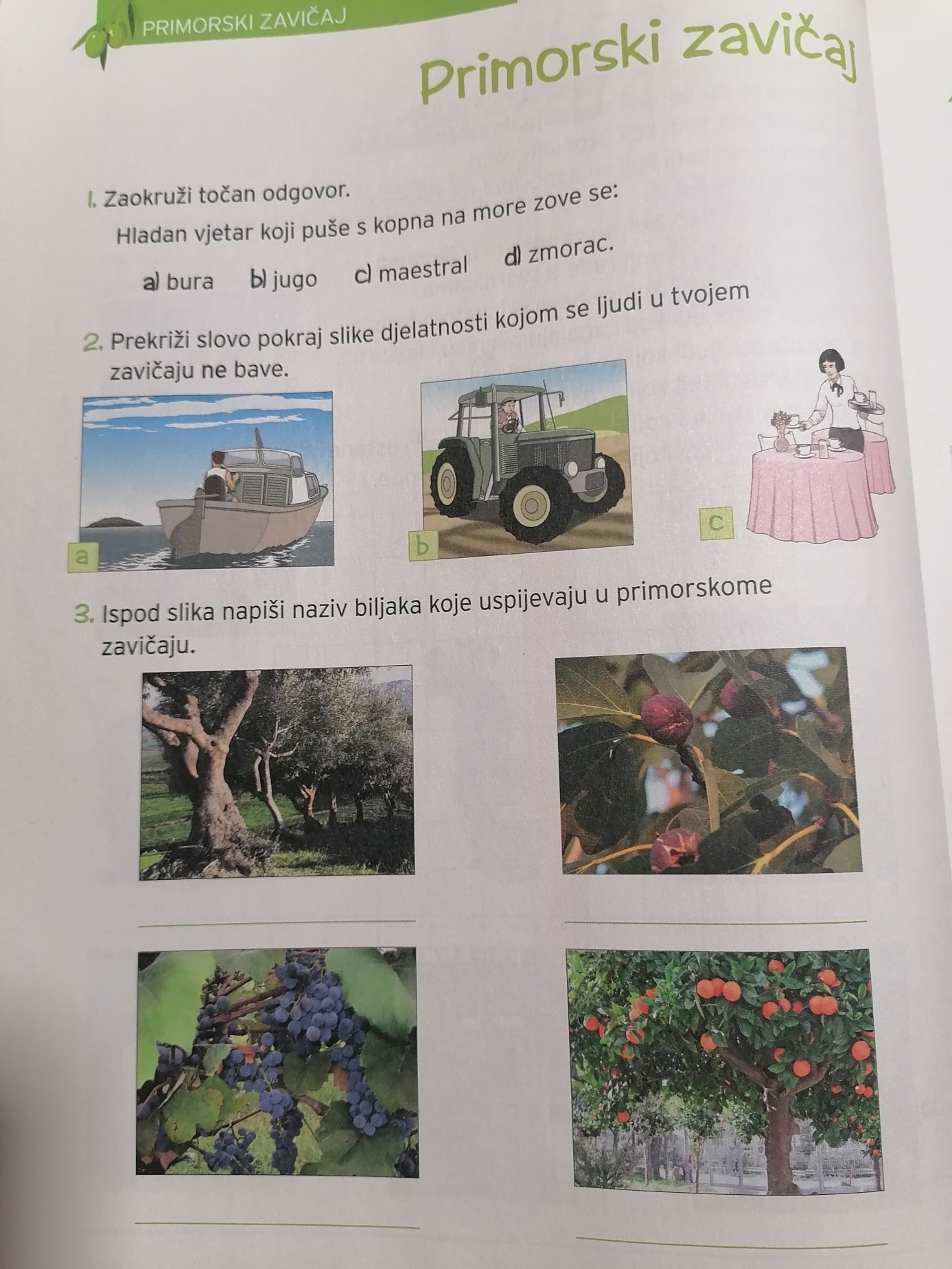 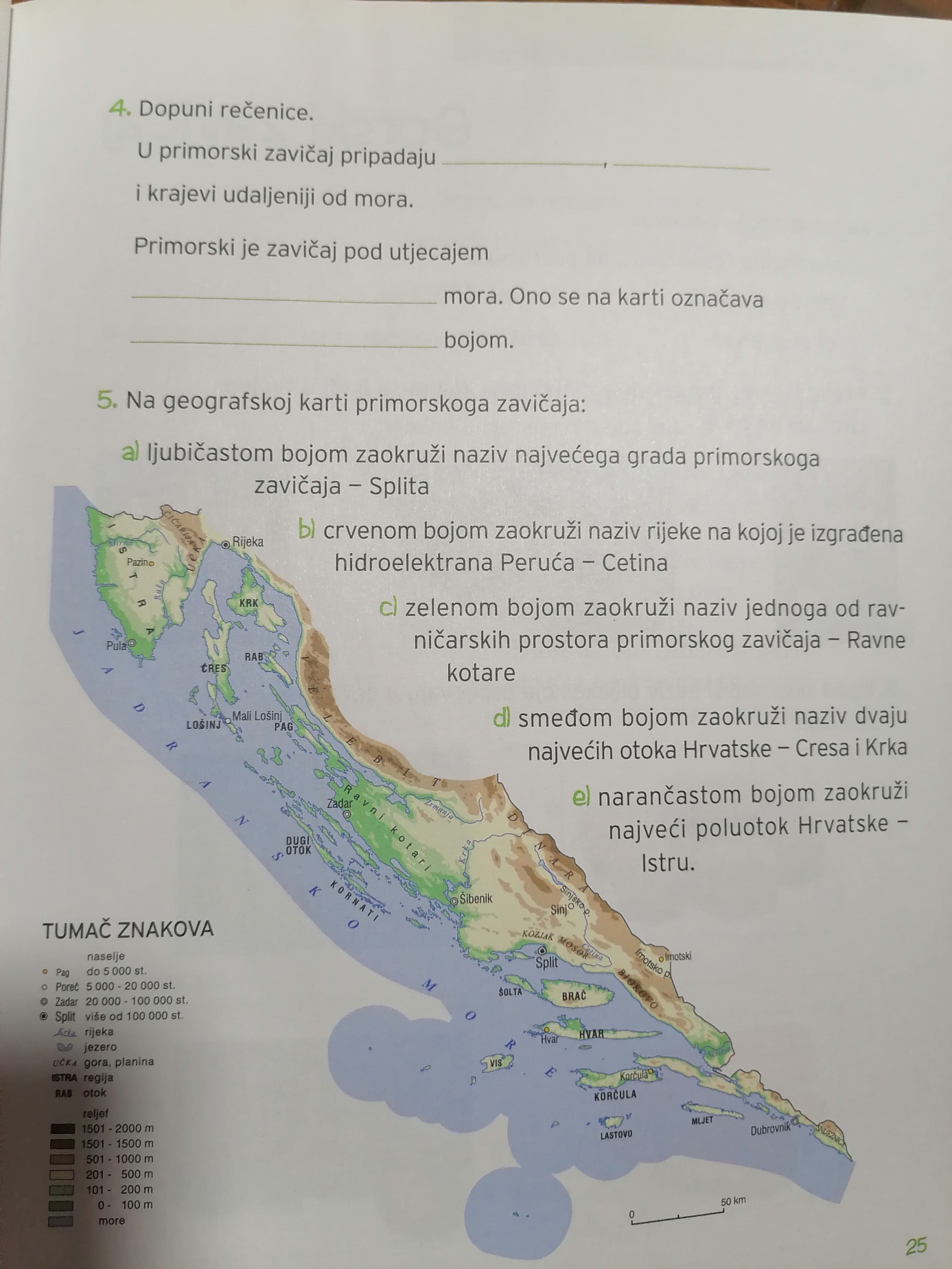 